 ΓΡΑΜΜΑΤΕΙΑ                                Α Ν Α Κ Ο Ι Ν Ω Σ ΗΚαλούνται όλοι οι εισαγόμενοι στο Τμήμα Οδοντιατρικής φοιτητές της κατηγορίας Ελλήνων του εξωτερικού και τέκνων Ελλήνων υπαλλήλων που υπηρετούν στο εξωτερικό για το ακαδημαϊκό έτος 2017-2018,όπως προσέρχονται για την εγγραφή τους από την Τετάρτη 03-10-2018 μέχρι και την Παρασκευή 12-10-2018, κατά τις ημέρες και ώρες εξυπηρέτησης κοινού, δηλ. Δευτέρα-Τετάρτη-Παρασκευή  μεταξύ 11.00 π.μ. και 2.00 μ.μ., στη Γραμματεία του Τμήματος.Επισυνάπτεται η Εγκύκλιος του Υπουργείου Παιδείας με τα απαιτούμενα δικαιολογητικά ανά κατηγορία.Διευκρινίζεται ότι οφείλουν να προσκομίσουν φωτοτυπία της αστυνομικής τους ταυτότητας και μία(1) φωτογραφία.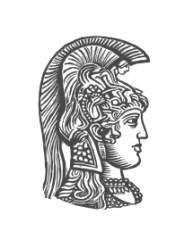 ΕΛΛΗΝΙΚΗ ΔΗΜΟΚΡΑΤΙΑΕθνικόν και ΚαποδιστριακόνΠανεπιστήμιον ΑθηνώνΣΧΟΛΗ ΕΠΙΣΤΗΜΩΝ ΥΓΕΙΑΣΤΜΗΜΑ ΟΔΟΝΤΙΑΤΡΙΚΗΣ